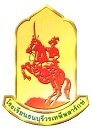 รายงานผลการประเมินตนเองเป็นรายบุคคล ปีการศึกษา 2564ติดรูปถ่ายของ ...............................................................................................กลุ่มสาระการเรียนรู้......................................โรงเรียนธนบุรีวรเทพีพลารักษ์สำนักงานเขตพื้นที่การศึกษามัธยมศึกษา  เขต 1สำนักงานคณะกรรมการการศึกษาขั้นพื้นฐาน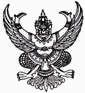 บันทึกข้อความส่วนราชการ    โรงเรียนธนบุรีวรเทพีพลารักษ์ ที่			                                   วันที่   31  เดือน  มีนาคม  2565เรื่อง     รายงานผลการประเมินตนเองเป็นรายบุคคล (SAR)เรียน	ผู้อำนวยการโรงเรียนธนบุรีวรเทพีพลารักษ์	ด้วย  ข้าพเจ้า... 			ตำแหน่ง  ครู    กลุ่มสาระการเรียนรู้...    	ได้รับมอบหมายให้ปฏิบัติหน้าที่งานสอน และงานพิเศษอื่นๆ ในปีการศึกษา 2564 ซึ่งได้สำเร็จลุล่วงตามแผนปฏิบัติงานประจำปี	บัดนี้ ข้าพเจ้าได้จัดทำรายงานผลการประเมินตนเองเป็นรายบุคคล (Self Assessment Report : SAR)  ประจำปีการศึกษา 2564 เพื่อรายงานต่อผู้บังคับบัญชา ตามแนวทางการประกันคุณภาพการศึกษา มาตราที่ 50 หมวด 6 ว่าด้วยมาตรฐานและการประกันคุณภาพการศึกษา  มาตรฐานวิชาชีพครู  การปฏิบัติงานตามที่โรงเรียนกำหนดตลอดจนเป็นสารสนเทศทางการศึกษาของตนเองเพื่อพัฒนาคุณภาพการศึกษาในโอกาสต่อไปให้มีคุณภาพสูงขึ้น  รายละเอียดตามเอกสารที่ส่งมาพร้อมนี้	จึงเรียนมาเพื่อโปรดพิจารณา						ลงชื่อ.....................................................................								(...........................................................)				                                   ตำแหน่ง ...................................... ผู้รับรองรายงาน	.............................................................................................................................................................. ..............................................................................................................................................................					ลงชื่อ.......................................................................	 						     (นางนงนุช  นามภูษา)         ตำแหน่ง รองผู้อำนวยการกลุ่มบริหารวิชาการความเห็นของผู้อำนวยการโรงเรียน.............................................................................................................................................................. ..............................................................................................................................................................ลงชื่อ...........................................................................					                           (นางนงนุช  นามภูษา)					สารบัญ     		  หน้า	บทนำ		1. ข้อมูลทั่วไป	1		2. ชั่วโมงการปฏิบัติงาน	1		3. ภาระงาน	1     1.  งานการสอน	1	2.  งานครูที่ปรึกษา		2	3.  งานหน้าที่พิเศษ (งานอื่นๆที่ได้รับมอบหมาย)		2	4. ผลการปฏิบัติงาน		3	1.  งานการสอน                                                            	3	 	1.1  การเตรียมการสอน	3	1.2  ผลการสอน	           	4     	1.3  รายงานวิจัยในชั้นเรียน		6     		1.4  ผลงานนักเรียน		6		1.5  ผลงานครู/การได้รับรางวัล/ประกาศเกียรติคุณ		7		1.6  การพัฒนาตนเองและวิชาชีพ		8		1.7 การเป็นวิทยากร/การเผยแพร่ผลงาน		8	2.  ผลการดำเนินงานตามมาตรฐานการศึกษา		9		มาตรฐานที่ 1 คุณภาพของผู้เรียน		10		มาตรฐานที่ 2 กระบวนการบริหารและการจัดการ		10		มาตรฐานที่ 3 กระบวนการจัดการเรียนการสอนที่เน้นผู้เรียนเป็นสำคัญ	11	สรุปผลการปฏิบัติหน้าที่	12ปัญหาและข้อเสนอแนะเพื่อปรับปรุงงาน	12ความคิดเห็นของหัวหน้ากลุ่มสาระการเรียนรู้	           	12ภาคผนวก 									    13	บทนำรายงานผลการประเมินตนเอง (Self Assessment Report : SAR) เป็นการประเมินการปฏิบัติหน้าที่ตามพระราชบัญญัติการศึกษาแห่งชาติ พุทธศักราช 2542 และฉบับปรับปรุง พุทธศักราช 2545 รวมทั้งมาตรฐานการศึกษาของโรงเรียน  ข้าพเจ้าได้จัดทำขึ้นเพื่อรายงานผลการจัดการเรียน    การสอนและการปฏิบัติหน้าที่ของข้าพเจ้าตามฝ่าย/กลุ่มงาน ตลอดจนกิจกรรมต่าง ๆ ที่ได้ส่งเสริมให้นักเรียนมีคุณลักษณะและคุณภาพตามระดับมาตรฐานคุณภาพการศึกษา โรงเรียนธนบุรีวรเทพีพลารักษ์สำนักงานเขตพื้นที่การศึกษามัธยมศึกษา กรุงเทพมหานคร เขต 1 ประจำปีการศึกษา  2564รายงานนี้  โรงเรียนสามารถนำผลการดำเนินงานไปจัดทำการประเมินคุณภาพภายในและสรุปรายงานให้ผู้บังคับบัญชาตามลำดับสายงาน  ตลอดจนเผยแพร่ให้กับผู้ปกครอง  นักเรียน  ชุมชนในสังคมได้ทราบผลการปฏิบัติงานของบุคลากร โรงเรียนธนบุรีวรเทพีพลารักษ์ สำนักงานเขตพื้นที่การศึกษามัธยมศึกษา กรุงเทพมหานคร เขต 1		ข้อมูลที่ได้จากการประเมินในการประเมินตนเอง (SAR) ในครั้งนี้  ข้าพเจ้าจะได้นำไปใช้เป็นแนวทางในการปรับปรุงเพื่อพัฒนาการปฏิบัติงานที่ได้รับมอบหมาย เพื่อส่งเสริมและพัฒนาศักยภาพของผู้เรียนให้สูงขึ้นในทุก ๆ ด้านต่อไปกิตติ  โสภาทีตำแหน่ง ครู1. ข้อมูลทั่วไป    ชื่อผู้ขอ นาย/นาง/นางสาว....................................นามสกุล......................................อายุ................ปี    คุณวุฒิ............................ตำแหน่ง ครู  วิทยฐานะ....................................ตำแหน่งเลขที่.................    วันที่บรรจุ.................   รับเงินเดือนอันดับ คศ. .......... ขั้น/เงินเดือน.............................บาท    สถานศึกษา/หน่วยการศึกษา...................................................เขต/อำเภอ...............................    จังหวัด.............สำนักงานเขตพื้นที่การศึกษาประถมศึกษา/มัธยมศึกษา............................เขต...........    ภูมิลำเนา  เลขที่.............................................ตำบล/แขวง.......................อำเภอ/เขต.........................
    จังหวัด ..................................... โทรศัพท์ ............................... E-mail : ……………................……………2. ชั่วโมงการปฏิบัติงาน	ชั่วโมงสอนตามตารางสอน...................................................................................ชั่วโมง/สัปดาห์	งานส่งเสริมและสนับสนุนการจัดการเรียนรู้.........................................................ชั่วโมง/สัปดาห์	งานพัฒนาคุณภาพการศึกษาของสถานศึกษา......................................................ชั่วโมง/สัปดาห์	งานตอบสนองนโยบายและจุดเน้น.......................................................................ชั่วโมง/สัปดาห์	ภาระงาน รวม......................................................................................................ชั่วโมง/สัปดาห์3. ภาระงาน ปีการศึกษา 2564งานการสอน   ได้ปฏิบัติหน้าที่สอน ดังนี้งานครูที่ปรึกษา3.   งานหน้าที่พิเศษ (งานอื่นๆที่ได้รับมอบหมาย) 4. ผลการปฏิบัติงาน											1. งานการสอน   มีดังนี้การเตรียมการสอน  1.1.1 ได้จัดทำแผนการจัดกิจกรรมการเรียนรู้ 1.1.2 รายการสื่อ - เอกสารประกอบการสอนที่จัดทำ - จัดหาเพื่อประกอบการสอน
		1.2 ผลการสอน สรุปได้ ดังนี้  ผลการเรียน ภาคเรียนที่  1  ปีการศึกษา 2564ผลการเรียน ภาคเรียนที่  2  ปีการศึกษา 2564โดยสรุปรวม ผลการเรียนมี ดังนี้ผลการประเมินคุณลักษณะอันพึงประสงค์ประจำปีการศึกษา 2564ผลการประเมิน การอ่าน คิด วิเคราะห์ และเขียนสื่อความ ประจำปีการศึกษา 2564ผลการประเมิน สมรรถนะสำคัญของผู้เรียน ประจำปีการศึกษา 2564*** 3   หมายถึง ดีเยี่ยม   ***2  หมายถึง  ดี    *** 1  หมายถึง  ผ่าน    *** 0  หมายถึง ไม่ผ่านรายงานวิจัยในชั้นเรียน  (ระบุชื่อเรื่อง – รายละเอียด)ผลงานนักเรียน  สรุปรวบรวมได้  ดังนี้1.4.1 ผลงานที่ได้รับรางวัล		     1.4.2 ผลงานอื่นๆ *** ให้ทำเครื่องหมาย ลงในช่องลักษณะของผลงาน ***		1.5 ผลงานครู/การได้รับรางวัล/ประกาศเกียรติคุณ5. เข้ารับการพัฒนาตนเองและพัฒนาวิชาชีพ  รวมทั้งสิ้น.....................ชั่วโมง6. การเป็นวิทยากร/การเผยแพร่ผลงานตอนที่ 2  ผลการดำเนินงานตามมาตรฐานการศึกษาคำชี้แจง  ศึกษาเกณฑ์มาตรฐานการประกันคุณภาพการศึกษาของโรงเรียนธนบุรีวรเทพีพลารักษ์ ( สามารถศึกษาได้จาก https://www.tbw.ac.th/images/data/standard61.pdf )ประเมินผลตามระดับคุณภาพในแต่ละตัวบ่งชี้/มาตรฐาน โดยทำเครื่องหมาย   ลงในช่องระดับคุณภาพที่ตรงกับความคิดเห็นในภาพรวมของท่านมากที่สุดเกณฑ์การตัดสินระดับคุณภาพระดับ   5     หมายถึง    มีผลการปฏิบัติอยู่ในระดับ ดีเยี่ยม		ระดับ   4     หมายถึง    มีผลการปฏิบัติอยู่ในระดับ ดีเลิศ		ระดับ   3     หมายถึง    มีผลการปฏิบัติอยู่ในระดับ ดีระดับ   2     หมายถึง    มีผลการปฏิบัติอยู่ในระดับ ปานกลาง		ระดับ   1     หมายถึง    มีผลการปฏิบัติอยู่ในระดับ กำลังพัฒนาทำเครื่องหมาย   ลงในช่องระดับคุณภาพเพื่อสรุปผลการประเมินทั้ง 3 มาตรฐานมาตรฐานที่ 1  คุณภาพของผู้เรียนมาตรฐานที่  2  กระบวนการบริหารและการจัดการมาตรฐานที่  3  กระบวนการจัดการเรียนการสอนที่เน้นผู้เรียนเป็นสำคัญ                                                                                                                                                                                                                                                                                                                   สรุปผลการประเมินตนเอง ประจำปีการศึกษา 25641.  ผลการประเมินตนเองในภาพรวม อยู่ในระดับคุณภาพ  ดีเยี่ยม 2.  ผลการประเมินตนเอง  จำแนกตามรายมาตรฐานการศึกษาของสถานศึกษาสรุปผลการปฏิบัติหน้าที่    	จากการปฏิบัติหน้าที่ สรุปได้ว่า การจัดการเรียนการสอนในปีการศึกษา 2564  เป็นไปตามเป้าหมายที่กำหนดไว้ในระดับ ................... รวมทั้งงานครูที่ปรึกษาและงานอื่นที่ได้รับมอบหมายได้ปฏิบัติหน้าที่อยู่ในระดับ ....................ปัญหาและข้อเสนอแนะเพื่อปรับปรุงงาน	……………………………………………………………………………………………………………………………………………………………………………………………………………………………………………………………………………………………………….					         ลงชื่อ .................................................ผู้รายงาน     					               (..................................................)                                                                                                           ความคิดเห็นของหัวหน้ากลุ่มสาระฯ 	……………………………………………………………………………………………………………………………………………………………………………………………………………………………………………………………………………………………………….				                    ลงชื่อ .................................................หัวหน้ากลุ่มสาระฯ 					               (..................................................)                                                                                                           ความคิดเห็นของรองผู้อำนวยการ	จุดเด่น........................................................................................................................................................................................................................................................................................................................................................	สิ่งที่ควรพัฒนา........................................................................................................................................................................................................................................................................................................................................................				 ลงชื่อ.................................................รองผู้อำนวยการกลุ่มบริหารวิชาการ 				      (..................................................)                                                                                                           ความเห็นของผู้อำนวยการโรงเรียนจุดเด่น	……………………………………………………………………………………………………………………………………………………………………………………………………………………………………………………………………………………………………….สิ่งที่ควรพัฒนา	……………………………………………………………………………………………………………………………………………………………………………………………………………………………………………………………………………………………………….                				      (ลงชื่อ)................................................................                            		    		   (................................................................)                                     		รักษาการในตำแหน่ง ผู้อำนวยการโรงเรียนธนบุรีวรเทพีพลารักษ์ภาคผนวกสำเนาคำสั่งสำเนาเกียรติบัตร  ประกาศนียบัตร  วุฒิบัตรสำเนาโล่รางวัลสำเนารูปภาพกิจกรรมอื่น ๆ ที่เกี่ยวข้องภาคเรียนที่  1  ปีการศึกษา  2564ภาคเรียนที่  1  ปีการศึกษา  2564ภาคเรียนที่  1  ปีการศึกษา  2564ภาคเรียนที่  1  ปีการศึกษา  2564ภาคเรียนที่  1  ปีการศึกษา  2564ภาคเรียนที่  1  ปีการศึกษา  2564ภาคเรียนที่  1  ปีการศึกษา  2564ที่รหัสวิชารายวิชาชั้น/ห้องจำนวนนักเรียนจำนวนชั่วโมง/สัปดาห์รวม12345รวมรวมรวมรวมรวมรวมภาคเรียนที่  2  ปีการศึกษา  2564ภาคเรียนที่  2  ปีการศึกษา  2564ภาคเรียนที่  2  ปีการศึกษา  2564ภาคเรียนที่  2  ปีการศึกษา  2564ภาคเรียนที่  2  ปีการศึกษา  2564ภาคเรียนที่  2  ปีการศึกษา  2564ภาคเรียนที่  2  ปีการศึกษา  2564ที่รหัสวิชารายวิชาชั้น/ห้องจำนวนนักเรียนจำนวนชั่วโมง/สัปดาห์รวม12345รวมรวมรวมรวมรวมรวมกิจกรรมพัฒนาผู้เรียน  ตลอดปีการศึกษา  2564กิจกรรมพัฒนาผู้เรียน  ตลอดปีการศึกษา  2564กิจกรรมพัฒนาผู้เรียน  ตลอดปีการศึกษา  2564กิจกรรมพัฒนาผู้เรียน  ตลอดปีการศึกษา  2564กิจกรรมพัฒนาผู้เรียน  ตลอดปีการศึกษา  2564กิจกรรมพัฒนาผู้เรียน  ตลอดปีการศึกษา  2564ที่กิจกรรมชั้น/ห้องจำนวนนักเรียนจำนวนชั่วโมง/สัปดาห์รวม1ลูกเสือ - เนตรนารี2ชมรม.....3แนะแนว45รวมรวมรวมรวมรวมชั้น / ห้องจำนวนนักเรียนจำนวนนักเรียนรวมทั้งสิ้น (คน)ชั้น / ห้องชาย (คน)หญิง (คน)รวมทั้งสิ้น (คน)ชั้นมัธยมศึกษาปีที่...  ตอน...271542ที่งานปฏิบัติหน้าที่หมายเหตุตามคำสั่งที่....../1งานประกันฯหัวหน้างาน-99/25642งานระบบควบคุมภายในกรรมการ-100/25643หน้าที่ครูเวรประจำวันครูเวรวันอังคาร-101/25644งานคอมพิวเตอร์กรรมการและเลขานุการ-102/2564ที่รายการจำนวนชั่วโมงทั้งหมดจำนวนหน่วยการเรียนรู้จำนวนแผนทั้งหมด1แผนการจัดกิจกรรมการเรียนรู้รหัสวิชา …………………… ชื่อวิชา ......................................................................2แผนการจัดกิจกรรมการเรียนรู้รหัสวิชา …………………… ชื่อวิชา ......................................................................3แผนการจัดกิจกรรมการเรียนรู้รหัสวิชา …………………… ชื่อวิชา ......................................................................4แผนการจัดกิจกรรมการเรียนรู้รหัสวิชา …………………… ชื่อวิชา ......................................................................5แผนการจัดกิจกรรมการเรียนรู้รหัสวิชา …………………… ชื่อวิชา ......................................................................ที่รายการ/ประเภทชั้น/ห้องหมายเหตุ123456ที่รหัสวิชาชั้นระดับผลการเรียนระดับผลการเรียนระดับผลการเรียนระดับผลการเรียนระดับผลการเรียนระดับผลการเรียนระดับผลการเรียนระดับผลการเรียนระดับผลการเรียนรวมที่รหัสวิชาชั้น43.532.521.510รรวม123รวมรวมรวมคิดเป็นร้อยละคิดเป็นร้อยละคิดเป็นร้อยละร้อยละของผู้เรียนที่ได้ระดับผลการเรียน 3 - 4ร้อยละของผู้เรียนที่ได้ระดับผลการเรียน 3 - 4ร้อยละของผู้เรียนที่ได้ระดับผลการเรียน 3 - 4ร้อยละของผู้เรียนที่ได้ระดับผลการเรียน 3 - 4ร้อยละของผู้เรียนที่ได้ระดับผลการเรียน 3 - 4ร้อยละของผู้เรียนที่ได้ระดับผลการเรียน 3 - 4ร้อยละของผู้เรียนที่ได้ระดับผลการเรียน 3 - 4ร้อยละของผู้เรียนที่ได้ระดับผลการเรียน 3 - 4ร้อยละของผู้เรียนที่ได้ระดับผลการเรียน 3 - 4ที่รหัสวิชาชั้นระดับผลการเรียนระดับผลการเรียนระดับผลการเรียนระดับผลการเรียนระดับผลการเรียนระดับผลการเรียนระดับผลการเรียนระดับผลการเรียนระดับผลการเรียนรวมที่รหัสวิชาชั้น43.532.521.510รรวม123รวมรวมรวมคิดเป็นร้อยละคิดเป็นร้อยละคิดเป็นร้อยละร้อยละของผู้เรียนที่ได้ระดับผลการเรียน 3 - 4ร้อยละของผู้เรียนที่ได้ระดับผลการเรียน 3 - 4ร้อยละของผู้เรียนที่ได้ระดับผลการเรียน 3 - 4ร้อยละของผู้เรียนที่ได้ระดับผลการเรียน 3 - 4ร้อยละของผู้เรียนที่ได้ระดับผลการเรียน 3 - 4ร้อยละของผู้เรียนที่ได้ระดับผลการเรียน 3 - 4ร้อยละของผู้เรียนที่ได้ระดับผลการเรียน 3 - 4ร้อยละของผู้เรียนที่ได้ระดับผลการเรียน 3 - 4ร้อยละของผู้เรียนที่ได้ระดับผลการเรียน 3 - 4ที่รวมภาคเรียนที่ 1 - 2ภาคเรียนที่ 1 - 2ภาคเรียนที่ 1 - 2ภาคเรียนที่ 1 - 2ภาคเรียนที่ 1 - 2ภาคเรียนที่ 1 - 2ภาคเรียนที่ 1 - 2ภาคเรียนที่ 1 - 2ภาคเรียนที่ 1 - 2รวมที่รวมระดับผลการเรียนระดับผลการเรียนระดับผลการเรียนระดับผลการเรียนระดับผลการเรียนระดับผลการเรียนระดับผลการเรียนระดับผลการเรียนระดับผลการเรียนรวมที่รวม43.532.521.510รรวม1ภาคเรียนที่ 12ภาคเรียนที่ 2รวมรวมร้อยละร้อยละร้อยละของผู้เรียนที่ได้ระดับผลการเรียน 3 - 4ร้อยละของผู้เรียนที่ได้ระดับผลการเรียน 3 - 4ร้อยละของผู้เรียนที่ได้ระดับผลการเรียน 3 - 4ร้อยละของผู้เรียนที่ได้ระดับผลการเรียน 3 - 4ร้อยละของผู้เรียนที่ได้ระดับผลการเรียน 3 - 4ร้อยละของผู้เรียนที่ได้ระดับผลการเรียน 3 - 4ร้อยละของผู้เรียนที่ได้ระดับผลการเรียน 3 - 4ร้อยละของผู้เรียนที่ได้ระดับผลการเรียน 3 - 4ที่รหัสวิชาชั้นระดับคุณภาพระดับคุณภาพระดับคุณภาพระดับคุณภาพระดับคุณภาพระดับคุณภาพระดับคุณภาพระดับคุณภาพระดับคุณภาพที่รหัสวิชาชั้นภาคเรียนที่ 1ภาคเรียนที่ 1ภาคเรียนที่ 1ภาคเรียนที่ 1ภาคเรียนที่ 2ภาคเรียนที่ 2ภาคเรียนที่ 2ภาคเรียนที่ 2รวมที่รหัสวิชาชั้น32103210รวม123456รวมรวมรวมคิดเป็นร้อยละคิดเป็นร้อยละคิดเป็นร้อยละร้อยละของผู้เรียนที่ได้ระดับคุณภาพ 2 - 3ร้อยละของผู้เรียนที่ได้ระดับคุณภาพ 2 - 3ร้อยละของผู้เรียนที่ได้ระดับคุณภาพ 2 - 3ร้อยละของผู้เรียนที่ได้ระดับคุณภาพ 2 - 3ร้อยละของผู้เรียนที่ได้ระดับคุณภาพ 2 - 3ร้อยละของผู้เรียนที่ได้ระดับคุณภาพ 2 - 3ร้อยละของผู้เรียนที่ได้ระดับคุณภาพ 2 - 3ที่รหัสวิชาชั้นระดับคุณภาพระดับคุณภาพระดับคุณภาพระดับคุณภาพระดับคุณภาพระดับคุณภาพระดับคุณภาพระดับคุณภาพระดับคุณภาพที่รหัสวิชาชั้นภาคเรียนที่ 1ภาคเรียนที่ 1ภาคเรียนที่ 1ภาคเรียนที่ 1ภาคเรียนที่ 2ภาคเรียนที่ 2ภาคเรียนที่ 2ภาคเรียนที่ 2รวมที่รหัสวิชาชั้น32103210รวม123456รวมรวมรวมคิดเป็นร้อยละคิดเป็นร้อยละคิดเป็นร้อยละร้อยละของผู้เรียนที่ได้ระดับคุณภาพ 2 - 3ร้อยละของผู้เรียนที่ได้ระดับคุณภาพ 2 - 3ร้อยละของผู้เรียนที่ได้ระดับคุณภาพ 2 - 3ร้อยละของผู้เรียนที่ได้ระดับคุณภาพ 2 - 3ร้อยละของผู้เรียนที่ได้ระดับคุณภาพ 2 - 3ร้อยละของผู้เรียนที่ได้ระดับคุณภาพ 2 - 3ร้อยละของผู้เรียนที่ได้ระดับคุณภาพ 2 - 3ที่รหัสวิชาชั้นระดับคุณภาพระดับคุณภาพระดับคุณภาพระดับคุณภาพระดับคุณภาพระดับคุณภาพระดับคุณภาพระดับคุณภาพระดับคุณภาพที่รหัสวิชาชั้นภาคเรียนที่ 1ภาคเรียนที่ 1ภาคเรียนที่ 1ภาคเรียนที่ 1ภาคเรียนที่ 2ภาคเรียนที่ 2ภาคเรียนที่ 2ภาคเรียนที่ 2รวมที่รหัสวิชาชั้น32103210รวม123456รวมรวมรวมคิดเป็นร้อยละคิดเป็นร้อยละคิดเป็นร้อยละร้อยละของผู้เรียนที่ได้ระดับคุณภาพ 2 - 3ร้อยละของผู้เรียนที่ได้ระดับคุณภาพ 2 - 3ร้อยละของผู้เรียนที่ได้ระดับคุณภาพ 2 - 3ร้อยละของผู้เรียนที่ได้ระดับคุณภาพ 2 - 3ร้อยละของผู้เรียนที่ได้ระดับคุณภาพ 2 - 3ร้อยละของผู้เรียนที่ได้ระดับคุณภาพ 2 - 3ร้อยละของผู้เรียนที่ได้ระดับคุณภาพ 2 - 3ที่เรื่องชั้น/ห้องหมายเหตุ12ที่รายการวัน/เดือน/ปีหน่วยงานหมายเหตุ1234ที่รายการ/กิจกรรมชั้น/ห้องลักษณะของผลงาน/กิจกรรมสอดรับกับลักษณะของผลงาน/กิจกรรมสอดรับกับลักษณะของผลงาน/กิจกรรมสอดรับกับลักษณะของผลงาน/กิจกรรมสอดรับกับลักษณะของผลงาน/กิจกรรมสอดรับกับลักษณะของผลงาน/กิจกรรมสอดรับกับที่รายการ/กิจกรรมชั้น/ห้องSTEMASEANลดเวลาเรียนเพิ่มเวลารู้คุณธรรม 12 ประการเศรษฐกิจพอเพียงอื่นๆ(ระบุ)1234ที่รายการวัน/เดือน/ปีหน่วยงานหมายเหตุ1234ที่หลักสูตรระหว่างวันที่หน่วยงานที่จัดจำนวน(ชั่วโมง)12345678910ที่วัน/เดือน/ปีรายการ/กิจกรรมหน่วยงานจำนวน(ชั่วโมง)หมายเหตุ12345ตัวบ่งชี้ระดับคุณภาพระดับคุณภาพระดับคุณภาพระดับคุณภาพระดับคุณภาพตัวบ่งชี้543211.1  ผลสัมฤทธิ์ทางวิชาการของผู้เรียน     1)  มีความสามารถในการอ่าน การเขียน การสื่อสาร และการคิดคำนวณ     2)  มีความสามารถในการคิดวิเคราะห์ คิดอย่างมีวิจารณญาณ อภิปราย แลกเปลี่ยนความคิดเห็น และแก้ปัญหา     3)  มีความสามารถในการสร้างนวัตกรรม     4)  มีความสามารถในการใช้เทคโนโลยีสารสนเทศและการสื่อสาร     5)  มีผลสัมฤทธิ์ทางการเรียนตามหลักสูตรสถานศึกษา     6)  มีความรู้  ทักษะพื้นฐาน และเจตคติที่ดีต่องานอาชีพ  1.2  คุณลักษณะที่พึงประสงค์ของผู้เรียน     1)  การมีคุณลักษณะและค่านิยมที่ดีตามที่สถานศึกษากำหนด     2)  ความภูมิใจในท้องถิ่นและความเป็นไทย     3)  การยอมรับที่จะอยู่ร่วมกันบนความแตกต่างและหลากหลาย     4)  สุขภาวะทางร่างกาย และจิตสังคมสรุปผลการประเมินมาตรฐานที่ 1ตัวบ่งชี้ระดับคุณภาพระดับคุณภาพระดับคุณภาพระดับคุณภาพระดับคุณภาพตัวบ่งชี้54321   2.1  มีเป้าหมาย วิสัยทัศน์และพันธกิจที่สถานศึกษากำหนดชัดเจน   2.2  มีระบบบริหารจัดการคุณภาพของสถานศึกษา   2.3  ดำเนินงานพัฒนาวิชาการที่เน้นคุณภาพผู้เรียนรอบด้านตามหลักสูตรสถานศึกษาและทุกกลุ่มเป้าหมาย   2.4  พัฒนาครูและบุคลากรให้มีความเชี่ยวชาญทางวิชาชีพ   2.5  จัดสภาพแวดล้อมทางกายภาพและสังคมที่เอื้อต่อการจัดการเรียนรู้อย่างมีคุณภาพ   2.6  จัดระบบเทคโนโลยีสารสนเทศเพื่อสนับสนุนการบริหารจัดการและการจัดการเรียนรู้สรุปผลการประเมินมาตรฐานที่ 2ตัวบ่งชี้ระดับคุณภาพระดับคุณภาพระดับคุณภาพระดับคุณภาพระดับคุณภาพตัวบ่งชี้543213.1 จัดการเรียนรู้ผ่านกระบวนการคิดและปฏิบัติจริง และสามารถนำไปประยุกต์ใช้ในชีวิตได้   3.2  ใช้สื่อ เทคโนโลยีสารสนเทศและแหล่งเรียนรู้ที่เอื้อต่อการเรียนรู้   3.3  มีการบริหารจัดการชั้นเรียนเชิงบวก   3.4  ตรวจสอบและประเมินผู้เรียนอย่างเป็นระบบและนำผลมาพัฒนาผู้เรียน   3.5  มีการแลกเปลี่ยนเรียนรู้และให้ข้อมูลสะท้อนกลับเพื่อพัฒนาและปรับปรุงการจัดการเรียนรู้สรุปผลการประเมินมาตรฐานที่ 3มาตรฐานที่ ระดับคุณภาพของมาตรฐานระดับคุณภาพของมาตรฐานระดับคุณภาพของมาตรฐานระดับคุณภาพของมาตรฐานระดับคุณภาพของมาตรฐานมาตรฐานที่ ระดับยอดเยี่ยม(5)ระดับดีเลิศ(4)ระดับดี(3)ระดับปานกลาง(2)ระดับกำลังพัฒนา(1)123รวมทุกมาตรฐาน